       December 2017Dear Parent/CarersSutton on the Forest Preschool runs a school transition group every Monday in term time, starting in January. This session is available to all children who are due to attend school in that academic school year. These sessions are a great way for the children to meet their new classmates and help to ensure a great start at school in September as the children are familiar with a school environment.The Transition session begins at 1pm at the Village Hall. We prefer that children attend Preschool in the morning, stay for Lunch Club and then enjoy a walk down to the village school, as this minimizes disruption for the children. However, if this is not convenient or practical then  children may join the staff at the Village Hall at 12pm for lunch or 1pm sharp to walk down to school. Once at school the children will continue with their session in the Library or Hall with two or three staff members (depending on child numbers). The children may have their play-time with the other pupils at school. The session finish time will be between 3.30pm and 3.45pm to enable variable pick up times. After the Easter holidays we will spend some of the afternoon in the reception class.Here is what Ofsted said about the school transition sessions that we offer:“Transition arrangements with the village school are exceptional. Staff accompany children on weekly visits during the two terms before they start school. This ensures the children are extremely well prepared and settle in quickly” (Ofsted, May 2016)Sutton on the Forest Preschool is a not-for-profit charity and as such our only motivation is the happiness and education of your child. If you would like more information or to join the sessions please use the contact information below. You are welcome to call in and look around at any time during our opening hours.Manager: Mrs Debbie AtlayChair: Dr Leanne MasonEmail : suttonpreschool@gmail.com  Tel: 01347 811741 during Preschool hours.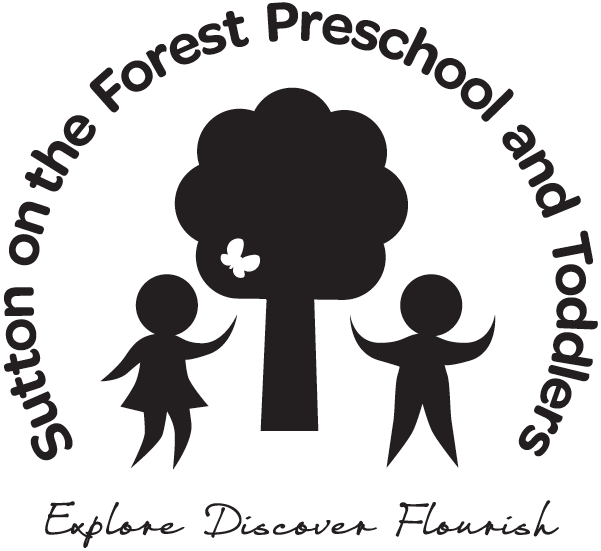 Sutton on the Forest Preschool and Toddlers
Grey Village HallMain StreetSutton on the ForestYO61 1DW